Žiadosť o pokračovanie plnenia povinného predprimárneho vzdelávania na základe §28a zákona NR SR č. 245/2008 Z. z. o výchove a vzdelávaní (školský zákon) a o zmene a doplnení niektorých zákonov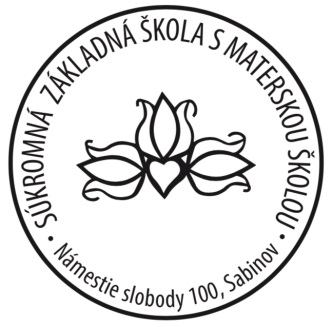 V Sabinove, dňa ..............................Podpis žiadateľa: ............................Informovaný súhlas zákonného zástupcu dieťaťa o pokračovaní povinného predprimárneho vzdelávania v materskej školePodľa § 28a ods. 3 zákona č. 245/2008 Z. z. o výchove a vzdelávaní (školský zákon) a o zmene a doplnení niektorých zákonov v znení neskorších predpisov, dieťa, ktoré po dovŕšení šiesteho roku veku nedosiahlo školskú spôsobilosť, pokračuje v povinnom predprimárnom vzdelávaní na základe rozhodnutia riaditeľa MŠ podľa § 5 ods. 14 písm. f) zákona č. 596/2003 Z. z. o štátnej správe v školstve a školskej samospráve a o zmene a doplnení niektorých zákonov v znení neskorších predpisov.Vydaniu rozhodnutia o pokračovaní plnenia povinného predprimárneho vzdelávania predchádza predloženie nasledovných dokumentov zákonným zástupcom dieťaťa:písomný súhlas všeobecného lekára pre deti a dorast,písomný súhlas príslušného zariadenia výchovného poradenstva a prevencie,informovaný súhlas zákonného zástupcu dieťaťa.Informovaný súhlas zákonného zástupcuprehlasujem, že som bol/bola informovaný/á a súhlasím s tým, aby moje dieťa:pokračovalo v plnení povinného predprimárneho vzdelávania v MŠ,ak dieťa ani po pokračovaní plnenia povinného predprimárneho vzdelávania v MŠ nedosiahne školskú spôsobilosť, začne od školského roka 2024/2025 plniť povinnú školskú dochádzku v základnej škole (§ 28a ods. 4 zákona č. 245/2008 Z. z. o výchove a vzdelávaní),počas pokračovania plnenia povinného predprimárneho vzdelávania môjho dieťaťa budem rešpektovať odporúčania a pokyny MŠ a v prípade potreby budem spolupracovať s príslušným poradenským zariadením.Som si vedomý/vedomá právnej zodpovednosti za svoje rozhodnutie a dobrovoľne som sa rozhodol/rozhodla, aby moje dieťa pokračovalo v plnení povinného predprimárneho vzdelávania v školskom roku 2023/2024.Potvrdzujem, že som bol/bola oboznámený/oboznámená s obsahom informovaného súhlasu a bol/bola som riadne poučený/poučená o dôsledkoch svojho súhlasu.V Sabinove, dňa: ..............................Podpisy zákonných zástupcov: ..................................................................................................................